Self-Guided Period 6Directions: As you read Freemanpedia’s Period 6 page, complete the following questions using the information on the website, the links provided, and personal addition research if needed.  Key Concept 6.1 – Science and the EnvironmentInnovations in transportation and communication WHAT PROBLEM DID THESE ADVANCMENTS IN TECHNOLGY AND COMMUNICATION ELIMINATE? Agricultural ProductionThere have been THREE major agricultural revolutions in world history. Identify how agriculture advanced in all the following periods:Period 1 –Neolithic Revolution (use your notes)Period 5 – Industrial Revolution (use your notes)Period 6 – The Green RevolutionDefine: Green RevolutionDefine: Commercial AgricultureDefine: GMCs (aka GMOs)WATCH: “The Green Revolution: Waging a War Again” and “Bill Nye – GMO Foods”The Green Revolution and commercial agriculture increased ____________________ and sustained the earth's growing ___________________ as it spread ____________________ and _____________________ modified forms of agriculture.Medical InnovationsDisease has been a persistent enemy since period 1, but many deadly diseases were eradicated or reduced significantly through vaccinations. Identify 10 of these diseases and the date of the vaccination. Do a quick Google search of the disease if you don’t know what it is  Demographic ShiftsDisease, scientific innovations, and conflict led to demographic shifts.Key Concept 6.2 – Global Conflicts and their ConsequencesARMED STRUGGLE FOR INDEPENDENCE Separatist movements challenged imperial/colonial boundaries and borders.  Three must know examples are:Define: Quebecois Define: BiafraDefine: Muslim LeagueThe migration of former colonial subjects to imperial metropoles (the former colonizing country, usually in the major cities) maintained cultural and economic ties between the colony and the metropole even after the dissolution of empires.On the map, show the migration patterns of South Asians, Filipinos, and Algerians.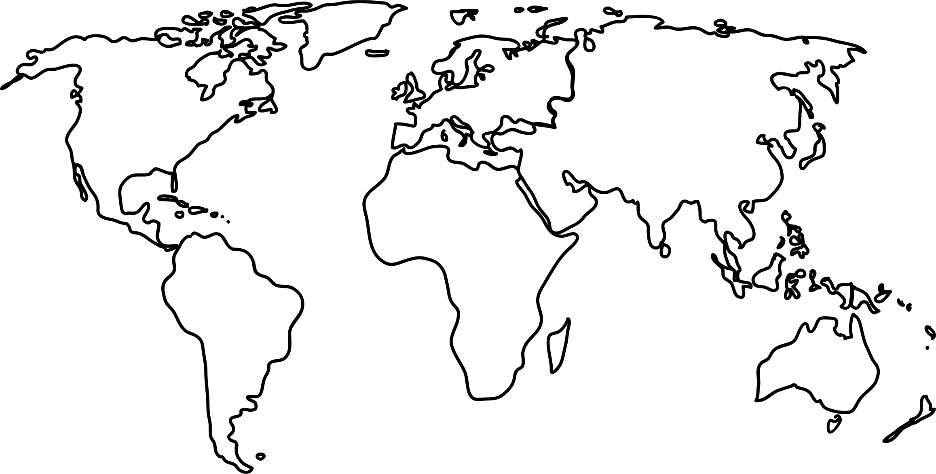 Although conflict dominated much of the twentieth century, many individuals and groups — including states — opposed this trend. Some individuals and groups, however, intensified the conflicts. Complete the first chart with the names of three nonviolent leaders and basic actions taken by each and the second chart on challenges to the established order. Some groups used terrorism to achieve their goals. Key Concept 6.3 – New Conceptions of Global Economies, Societies, and CulturesMovements sought to envision society in new ways. Political and social changes of the 20th century led to changes in the arts and literature. In the second half of the century, popular and consumer culture became more global. Complete the chart with 4 examples and major characteristicsInnovationWhen?Significance? RadioTelephoneCellularInternetAutomobileAirplaneDISEASEDATE of VACCINEDISEASEDATE of VACCINE1.6.2.7.3.8.4.9.5.10.Identify and briefly describe 3 epidemics of the 20th century.Identify and briefly describe 3 diseases associated with lifestyle.Identify and briefly describe 3 diseases associated with poverty. KenyaAlgeriaAngolaVietnamMau MauDate of independence?Gained independence from?ChallengeHow did they challenge the social/economic/political order?Non-aligned movementAnti-apartheid1968 Global protestsTiananmen Square GroupGoalIrish Republican ArmyAl Qaeda How did this challenge previously held assumptions?RaceNegritude ClassUN Universal Declaration of Human Rights GenderFeminismReligionLiberation Theology